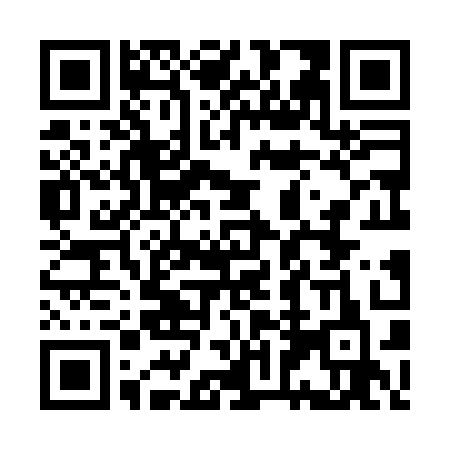 Ramadan times for Airlie Beach, AustraliaMon 11 Mar 2024 - Wed 10 Apr 2024High Latitude Method: NonePrayer Calculation Method: Muslim World LeagueAsar Calculation Method: ShafiPrayer times provided by https://www.salahtimes.comDateDayFajrSuhurSunriseDhuhrAsrIftarMaghribIsha11Mon4:524:526:0612:153:396:246:247:3312Tue4:534:536:0712:153:396:236:237:3213Wed4:534:536:0712:153:396:226:227:3114Thu4:534:536:0712:143:396:216:217:3115Fri4:544:546:0712:143:386:206:207:3016Sat4:544:546:0812:143:386:196:197:2917Sun4:554:556:0812:133:386:196:197:2818Mon4:554:556:0812:133:376:186:187:2719Tue4:554:556:0912:133:376:176:177:2620Wed4:564:566:0912:133:376:166:167:2521Thu4:564:566:0912:123:366:156:157:2422Fri4:564:566:1012:123:366:146:147:2323Sat4:564:566:1012:123:366:136:137:2224Sun4:574:576:1012:113:356:126:127:2125Mon4:574:576:1012:113:356:126:127:2126Tue4:574:576:1112:113:346:116:117:2027Wed4:584:586:1112:103:346:106:107:1928Thu4:584:586:1112:103:346:096:097:1829Fri4:584:586:1112:103:336:086:087:1730Sat4:584:586:1212:103:336:076:077:1631Sun4:594:596:1212:093:326:066:067:151Mon4:594:596:1212:093:326:056:057:142Tue4:594:596:1312:093:316:056:057:143Wed5:005:006:1312:083:316:046:047:134Thu5:005:006:1312:083:306:036:037:125Fri5:005:006:1312:083:306:026:027:116Sat5:005:006:1412:083:296:016:017:107Sun5:015:016:1412:073:296:006:007:098Mon5:015:016:1412:073:295:595:597:099Tue5:015:016:1512:073:285:595:597:0810Wed5:015:016:1512:063:285:585:587:07